Weekly Time SheetEMPLOYEE’S SIGNATURE		DATE	                 SUPERVISOR’S SIGNATURE		DATEEntered in payroll by: Date: 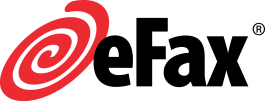 Employee Name: Employee ID: Department: Week Starting: Week Ending: Manager: MorningMorningAfternoonAfternoonApprovedFOR OFFICE USE ONLYFOR OFFICE USE ONLYINOUTINOUTApprovedREG HOURSOVERTIMEMondayTuesdayWednesdayThursdayFridaySaturdaySundayTOTALS